Supplementary material for Recent change in stative progressives: A collostructional investigation of British English in 1994 and 2014Appendix 1. List of verbs included in the study (those marked with ‘*’ are represented by a random sample of 1,000 tokens per corpus).ache, afford, agree, appear, appreciate, average, be+adj*, bear, believe, belong, bore, bug, care, concern, consist, constitute, contain, cost, depend, deserve, disagree, dislike, doubt, enjoy, exist, expect, face, fear, feel, find, fit, forget, hang, hate, have*, have to*, hear, hold, hope, hurt, imagine, include, indicate, intend, involve, itch, know*, lack, lie, like*, live, long, look*, loom, love, matter, mean*, mind, miss, need*, owe, own, pity, possess, prefer, reali(s)ze, reflect, regret, relate, rely, remain, remember, represent, require, resemble, reside, reveal, see*, seem, sit, smell, sound, stand, stay, suit, suppose, suspect, taste, tend, think*, tickle, understand, wait, want*, vary, wear, verge on, wish, witness, wonderAppendix 2. List of stative verbs that have no progressive occurrences in the data.believe, consist, constitute, contain, depend, deserve, exist, fear, hate, include, know*, loom, matter, owe, pity, possess, prefer, require, resemble, reside, reveal, seem, suit, suppose, suspect, vary, verge onAppendix 3a. Lemmata with statistically significant changes in the proportion of occurrences in the progressive. LL value of 3.8 or higher is significant at the level of p < 0.05 (marked with ‘*’), and LL value of 6.6 or higher is significant at p < 0.01 (marked with ‘**’).Appendix 3b. Frequency of progressive statives, per million words (left-hand panel), and change between BNC1994DS (the vertical line) and BNC2014S (the dot) (right-hand panel). 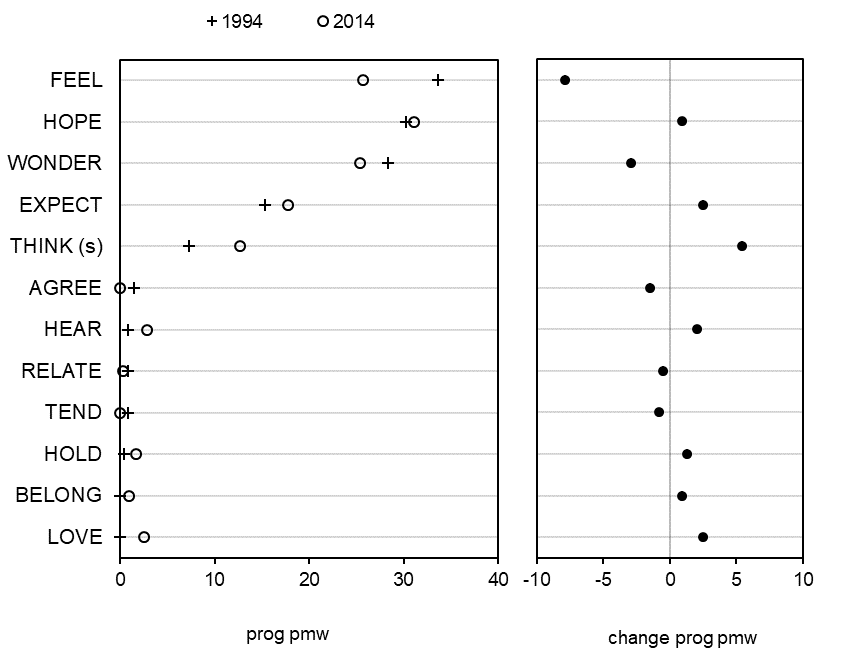 Appendix 4a. All statistically significant collexemes for BNC1994DS (‘s’=sample).Appendix 4b. All statistically significant collexemes for BNC2014S (‘s’=sample).Appendix 5. Changes in the semantic categories in BNC1994DS and BNC2014S.Appendix 6. Diachronic change in collocations strength by verb semantic category. LemmaLemmaProg (pmw)Non-prog (pmw)Prog% of allLog likelihood%DIFFagree19944 (1.5)113 (43.2)3.42%9.69**-100agree20140 (0)276 (78.0)0%9.69**-100belong19940 (0)50 (19.1)0%4.78*belong20143 (0.9)38 (10.7)7.32%4.78*expect199440 (15.3)245 (93.6)14.04%8.52**+78.83expect201463 (17.8)188 (53.1)25.10%8.52**+78.83feel199488 (33.6)722 (278.2)10.86%9.98**-37.82feel201491 (25.7)1,256 (355.8)6.76%9.98**-37.82hear19942 (0.8)805 (307.6)0.25%5.12*+356.45hear201410 (2.8)874 (247.0)1.13%5.12*+356.45hold19941 (0.4)25 (9.6)3.85%4.16*+524.00hold20146 (1.7)19 (5.4)24.00%4.16*+524.00hope199479 (30.2)310 (118.4)20.31%4.80*+37.82hope2014110 (31.1)283 (80.0)27.99%4.80*+37.82love19940 (0)355 (135.6)0%5.57*love20149 (2.5)969 (273.8)0.92%5.57*relate19942 (0.8)2 (0.8)50.00%4.40*-92.00relate20141 (0.3)24 (6.8)4.00%4.40*-92.00tend19942 (0.8)84 (32.1)2.33%4.85*-100tend20140 (0)203 (57.4)0%4.85*-100think (s)199419 (7.3)790 (301.8)2.35%8.16**+111.72think (s)201445 (12.7)860 (243.0)4.97%8.16**+111.72wonder199474 (28.3)472 (180.3)13.55%4.09*+37.20wonder201490 (25.4)394 (111.3)18.60%4.09*+37.20Non-progressiveColl.strengthProgressiveColl.strengthmean (s)29.6204wait128.149hear25.4105sit86.493need (s)25.3038stand34.089like (s)24.8746lie30.438remember24.8034stay28.4488want (s)24.7637wear27.1252be + adj (s)18.3499hang23.4618love12.4849hope15.1438think (s)10.7875live7.2151find10.0545wonder5.9569have to (s)9.9983enjoy4.6584mind8.6550expect3.8184sound7.1419feel3.2524forget7.0369hurt2.9154realis(z)e6.3707face2.8742wish5.0840ache2.6916see (s)4.9427rely1.7226understand4.1694average1.4958care3.9751itch1.4958doubt2.6828long1.4958smell2.1747taste1.9497fit1.8407belong1.7405have (s)1.5093tend1.4676agree1.3190Non-progressiveColl.strengthProgressiveColl.strengthremember36.0101sit125.8838need (s)30.5845wait108.2626mean (s)28.8914stay51.3208sound22.7283wear42.3756love22.5846stand40.09want (s)22.3319hope33.819hear18.7354live28.1931like (s)17.9435expect16.9354be + adj (s)16.8605wonder14.8471have to (s)14.1361face12.6295forget13.186lie11.0698understand12.2449enjoy6.8292find11.1829hang6.0011realis(z)ee10.4895intend2.5803care9.7134ache2.4089agree9.5395bear2.1331mind8.7587bug2.4089tend7.0039itch2.4089see (s)4.5647hold2.0163wish4.2844rely1.9986look (s)3.6197afford1.5053own3.4383hurt1.4485taste3.1558think (s)3.075have (s)2.4268smell2.1965doubt1.9303fit1.7539imagine1.4585Semantic categorySemantic categoryProg (pmw)Non-prog (pmw)Prog% of allLog likelihood%DIFFCognitive1994161 (61.5)6335 (2420.4)2.48%8.44**+32.86Cognitive2014280 (79.1)8223 (2323.8)3.29%8.44**+32.86Relational199460 (22.9)3123 (1193.2)1.89%0.10-5.43Relational201474 (20.9)4077 (1152.1)1.78%0.10-5.43Perception1994122 (46.6)3191 (1219.2)3.68%9.54**-33.61Perception2014106 (30.0)4230 (1195.4)2.44%9.54**-33.61Affective1994156 (59.6)3623 (1384.3)4.13%0.18+4.54Affective2014232 (65.6)5144 (1453.7)4.32%0.18+4.54Stance1994704 (269.0)1220 (466.1)36.59%5.48*-11.02Stance2014953 (269.3)1974 (557.8)32.56%5.48*-11.02Semantic categorySemantic categoryPref.occurColl.strengthCognitive1994nonprog66.3748Cognitive2014nonprog53.9399Relational1994nonprog38.2307Relational2014nonprog53.0551Perception1994nonprog13.6108Perception2014nonprog39.3348Affective1994nonprog11.1289Affective2014nonprog13.9271Stance1994progInfStance2014progInf